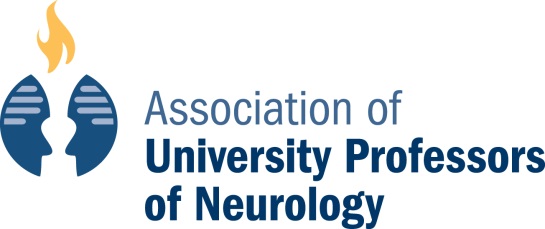 AUPN Leaders’ Forum RegistrationSaturday, October 12, 2013/6:00 – 8:00 pmHilton New Orleans Riverside
Fax registration forms to (952) 545-6073 or email to aupn@llmsi.com
Name: __________________________________________________   Degree: __________________	First			M.I.			LastPosition (i.e. Chair, Program Director, etc.):__________________________________________________Institution: ___________________________________________________________________________Address: _____________________________________________________________________________City: ___________________________________  State: __________	Zip: _____________________Phone: ____________________________  E-mail: _________________________________________
REGISTRATION: 
  Registration…………………………………………………..… $30.00
PAYMENT: Type of Payment:  □ Check #_________		□ Visa	□ MasterCard    □ American ExpressCredit Card Number ____________________________________________________________________ Expiration Date ___________________	Name on Card ________________________________________Amount Due: __________________